Ел мақтанышы     Алматы облысының олимпиадалық резервтегі балалар мен жасөспірімдердің жекпе-жек түрлері бойынша спорт мектебінің жаттықтырушысы - Саргелеков Сакен Алғаұлы өз мамандығының шебері, еңбекқор, еңбегі ерен, қазақ халқының абыройын асқақтатуды алға қойған   ұлт жанашыры. Қазақ еліне адал да жемісті еңбек етуді туған жерінен бастаған – патриотты жан. Себебі, Б. Сырттанов атындағы орта мектепте 7 жылдан астам бокс секциясы бойынша жасөспірімдерді шынықтырып келеді. Осы жылдар ішінде жаттықтырған әр шәкірті кез-келген облыстық, республикалық додалардан жүлдесіз оралған емес. Оған дәлел; әр шәкіртінің арнайы кубоктары, медаль, мақтау қағаздары. 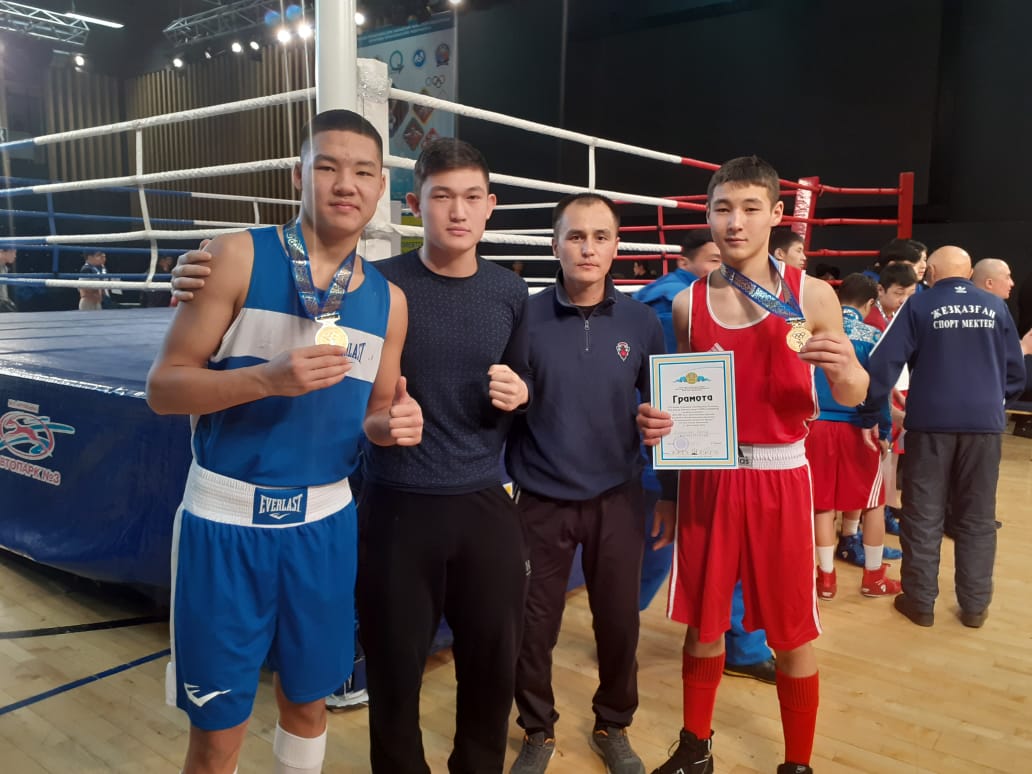 (Досымбек Ернар жаттықтырушысы С.А.Саргелековпен)Осы аталмыш шәкірттерінің ішіндегі тұғыры биік шәкірті – Досымбек Ернар Алматы облысының  дене шынықтыру және спорт басқарма басшысы Н.Теңізбаев ұйымдастырған бокстан 70 келі дәрежесінде І орын, Жамбыл облысы әкімдігінің дене шынықтыру және спорт басқармасы ұйымдастырған 66 келі дәрежесінде ІІ орын, Ауған соғысы ардегрлерімен мүгедектерінің «БАЧА» қоғамдық бірлестігі ұйымдастырған чемпионатта 66 келі дәрежесінде ІІІ орын,  24-29 қараша күндер аралығында Қарағанды қаласында өткен,  ХХХ Жазғы олимпиада ойындарының чемпионы, Вэла Баркер кубогының иегері Серік Сапиевтің жүлдесіне арналған 2004-2005 ж.т жасөспірімдер арасында Қазақстан Республикасының аймақтық Чемпионатында (Солтүстік Шығыс) 70 келі салмақ дәрежесінде І орын иеленіп, Талдықорған қаласында жуырда өтетін республикалық ақтық сайысқа өтті . Бұған дейін де Ернар талай белестерді бағындырып, ел мерейін үстем қылуда. Осыған дейін қаншама жүлделі орындарды иеленіп келген Ернар – ауылымыздың ауданымыздың намысын қорғап, абыройын асқақтатуда. Осы орайда Ернарға республикалық чемпионатты бағындырып, жүлделі орынды иеленіп, мерейімізді асыра бер – деген ізгі тілекті айтамыз. Жаттықтырушы Сәкен Алғаұлы мен Досымбек Ернар қазақ елінің көк байрағын желбіретіп, ел намысын қорғап, абыройлары еселене берсін, жеңісті күндер көп болсын дегіміз келеді. Р.Ж.АқсубаеваАқсу ауданыАрасан ауылыБ. Сырттанов атындағы орта мектептің мұғалімі«Нұр Отан» партиясының бастауыш ұйымының белсенді мүшесі 